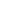           Praise be to Allah , Lord of the World , and blessing of Allah be upon his messenger Mohammed and fawilg . Allah has revealed his book in order to salivate people out of darkness to the lightness of guidance , its he Who has sent his messenger with guidance and truthful religion to proclaims it over all religion . this is the mission of the prophet Mohammed Who has delivered us the way of Allah by following the Quran instructions , Thus the scholars have hurried to Pour all attention and Comprehensions in studying this book Which has opened locked hearts and minds , For this reason I choused this branch of Knowledge to study and write about …                                                                                         The research consist of apreface and four chapters then aconduction In the apreface I explained the meaning of the subjective study , and its Kinds , and its importance .. the First chapter consist of studying the meanings of these two Idioms the linguistic and the Quranic … In the second chapter I studied the most important proof in the subject of family (explanatory study) after fixing number of bases in Knowledge … The third chapter concerned studying some meanings concerning the previous chapter .. The last chapter , the fourth , I did acomparative study of a Quranic typical types about The Concept of Alahal (Family) and Alaal (relatives) in the Holy Quran In the conclusion I collected the most important results in the research , and suggestions , and the recommendations..                                                 I relied in my research on what written in the subjective study and on what was written in the books of , Language , explanatory, Quranic studies, Audited, Creed Doctrine, Histor…ect                                 